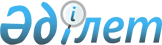 О выделении средств из резерва Правительства Республики КазахстанПостановление Правительства Республики Казахстан от 7 декабря 2006 года N 1180



      В соответствии с 
 Законом 
 Республики Казахстан от 22 ноября 2005 года "О республиканском бюджете на 2006 год", 
 постановлением 
 Правительства Республики Казахстан от 27 декабря 2004 года N 1405 "Об утверждении Правил использования резервов Правительства Республики Казахстан и местных исполнительных органов" Правительство Республики Казахстан 

ПОСТАНОВЛЯЕТ:





      1. Выделить Министерству финансов Республики Казахстан из резерва Правительства Республики Казахстан, предусмотренного в республиканском бюджете на 2006 год на исполнение обязательств по решениям судов, 2603172 (два миллиона шестьсот три тысячи сто семьдесят два) тенге для исполнения судебных актов согласно приложению к настоящему постановлению.




      2. Настоящее постановление вводится в действие со дня подписания.

      

Премьер-Министр




    Республики Казахстан





Приложение         



к постановлению Правительства 



Республики Казахстан     



от 7 декабря 2006 года N 1180 


Перечень




судебных актов, подлежащих исполнению


					© 2012. РГП на ПХВ «Институт законодательства и правовой информации Республики Казахстан» Министерства юстиции Республики Казахстан
				
 

N




п/п


 

Наименование




судебного




органа и дата




решения


 

Истец


 

Сумма за




вычетом




госпошли-




ны




(тенге)



Госпош-




лина




(тенге)



1



2



3



4



5


1

Решение



Сарыаркинского



районного суда



N 2 г. Астаны от



01.12.2004,



определение



Сарыаркинского



районного суда



г. Астаны от



15.03.2005

1. Аташев М.Ж.



2. Алланазарова Л.М.



3. Батвинов В.М.



4. Ботвинова Р.П.



5. Выродов С.В.



6. Жарова Г.А.



7. Жанжабаева М.К.



8. Иванова Л.Э.



9. Ковалик Н.Г.



10. Леонтьева В.Н.



11. Лобода А.И.



12. Макаренко П.В.



13. Морозова И.В.



14. Морозова О.В.



15. Морозов В.И.



16. Морозова М.Е.



17. Ридзель Ю.В.



18. Юдаева Н.П.

74853



50650



114048



75417



169351



87105



69554



63055



26003



39863



169119



143165



95840



88598



133200



135783



72281



73855

2

Решение



Сарыаркинского



районного суда



г. Астаны от



24.08.2004,



определение



Сарыаркинского



районного суда



г. Астаны от



31.01.2005

Мец Н.В.

125221

3

Решение суда



района



М. Жумабаева



Северо-



Казахстанской



области от



24.03.2005,



определение суда



района



М. Жумабаева



Северо-



Казахстанской



области от



10.01.2005,



определение суда



района



М. Жумабаева



Северо-



Казахстанской



области от



18.07.2005

Ережепов А.Б.

662211

4

Постановление



Северо-Казахстан-



ского областного



суда от



23.04.2004,



постановление



Северо-



Казахстанского



областного суда



от 28.02.2005

Сарсенова Н.А.

134000


Общая сумма:                                  2603172



Общая сумма:                                  2603172



Общая сумма:                                  2603172



Общая сумма:                                  2603172



Общая сумма:                                  2603172

